2024 年 5 月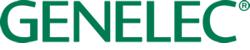 ***即刻发布***新闻发布GENELEC真力即将在InfoComm展会推出Smart IP 系列PoE超低音箱 3440A2024 年 5 月，芬兰伊萨尔米 —— 全球专业音箱领导者Genelec真力将在2024年InfoComm展会上推出一款真正具有开创性的PoE超低音箱3440A，进一步扩展其Smart IP系列固定安装有源音箱家族。集卓越音质和网络便利性于一身，3440A与Smart IP系列已有的壁挂式、吸顶式和吊挂式音箱紧密配合，提供全频段的解决方案。随着3440A的加入，Smart IP系列为各地的工程商提供了一个更加灵活且永不过时的选择。Smart IP系列最初于2019年推出，通过单根标准网线实现灵活供电、音频信号传输和管理控制功能。同一网络中的所有音箱都可以自由组合，同时兼容Dante和AES67协议，在PoE和PoE+ 以太网供电条件下，呈现录音室级别的卓越音质，提供出色的清晰度和均匀的覆盖范围。除了供电和传输音频信号外，用户可以利用3440A的RJ45接口，通过真力的Smart IP Manager多功能配置软件进行控制管理。Smart IP Manager使安装人员能够配置几乎无限数量的房间、区域、音箱和音频通道，包括系统管理、状态监测和多功能房间均衡 —— 包含3440A的分频点调整。对于终端用户的日常控制，公共API指令集和诸多驱动程序可使Smart IP音箱集成至第三方中控系统中。3440A的设计紧凑，尺寸仅为475毫米x 475毫米x 220毫米（18.75英寸x 18.75英寸x 8.75英寸），重量仅为14.5千克（32磅），配有一个165毫米（6.5英寸）单元、一个高效的70瓦内置D类功放和双倒相口，可在35-120Hz频率范围内提供精准、可控的低频响应。3440A的内置供电技术可以储存电能，提供高达106dB的短期声压级。真力的智能信号感应（ISS）技术可以进一步提高工作效率，当在一段时间内未检测到音频时，音箱会启动低功耗的“休眠”模式。3440A的有源设计不仅能提供最佳的声音表现，且无需笨重的外置功放及连接线缆。除了支持无损、低延迟的IP音频信号传输外，3440A还通过Euroblock接口支持模拟连接，既可用作安全备份，也可实现对模拟音频信号源的IP化控制。3440A有黑色和白色两种选择，可以低调地融入任何环境，既可以放置在地板上，也可以通过可选承重支架安装在墙上或天花板上。3440A由真力在芬兰伊萨尔米设计、组装和测试，即使在最具挑战性的环境中，也能稳定服务长达数十年。在真力杰出的技术服务加持下，Smart IP解决方案对任何AV项目而言都是一项安全可靠的长期投资。真力AV业务经理Kati Pajukallio评论道：“随着音箱型号的不断增加，增加PoE超低音箱显然将会让Smart IP系列成为AV安装项目里更完善的解决方案。3440A集简洁、精确的低频表现和网络灵活性于一身，我们相信Smart IP系列必然将会受到全球更多集成商和工程商的青睐。”我们热忱邀请您莅临2024年InfoComm展会（拉斯维加斯，6月12-14日）C5034号展位与真力团队一起揭晓和聆听全新的3440A。获取更多信息，敬请访问 www.genelec.com/smart-ip***ENDS***关于 GENELEC 真力自1978年Genelec成立以来，真力始终把专业音频监听作为核心业务，在产品和新技术的研发上付出了不懈努力，创造了许多行业第一，这也使得真力成为了专业监听领域无可争议的行业标准。45年来，真力的监听产品始终秉承最初的理念，提供可靠、中性的声音重放，不受产品尺寸的限制，且能够适应听音环境的声学条件。真力始终努力为合作伙伴提供可靠的支持和全面的服务，包括声学建议、系统调校、技术服务和长期的产品维修维护服务等。拥有真力音箱是一项长期稳固的投资，是对高品质声音体验的重视和追求。新闻资讯，敬请联络：Howard Jones（Genelec Oy 真力芬兰总部）Tel: +44 (0)7825 570085 email: howard.jones@genelec.com曲 璐 Qu Lu（真力中国分公司）Tel: 010 5823 2014 email: qu.lu@genelec.com